04003 Герои и знаменитости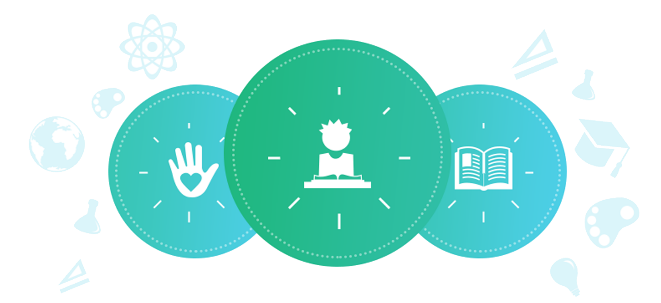 Клас:  4тиУрокът ще помогне на учениците да разберат разликата между герои и знаменитости.Продължителност: Едно занятие от 40 минутиЦели: Формиране на знания за разграничение между герои и знаменитости;Формиране на умения за използване на думите герои и знаменитости правилно.Очаквани резултати:Учениците ще:се научат да правят разграничение между „герой“ и „знаменитост“;развият допълнителни умения да използват подходящи думи и да правят изречения с тях, да изказват мисли, свързани с дарителство, героизъм и т.н..Материали: списък с речникови термини и дефиниции (вж. Инструкции);картончета;герои и знаменитости – речникова викторина (вж. Приложение 1).Подготовка у дома Помолете децата да напишат съчинение на тема „Моят герой” – да опишат своя герой с аргументи защо именно той е героят за тях.Инструкции:Насочващи дейности:Помолете учениците да назоват някой, когото смятат за герой. В резултат на общо обсъждане съставете списък, като пишете на дъската. Включете всичко, което посочват. Примери: пожарникар, полицай, лекар, мама, татко, както и конкретни имена на хора от нашата действителност (Учениците обикновено посочват спортисти и артисти).Нека учениците да разгледат внимателно готовия списък, а след това заедно се опитайте да идентифицирате характеристики на героя. Примери: смел, щедър, грижовен, безкористен, доброволец, някой, който прави и невъзможното, има високи постижения, дарява на обществото или общността. Помогнете на учениците да развият следните характеристики за герой: Героят прави неща, за да помага на другите.Героят допринася за обществото по позитивен начин.Героят не винаги знае дали неговата дейност/работа/дело са известни на другите Героят обикновено не взима пари и може да не получи възнаграждение за делата си.Работата, която героят извършва, често остава незабелязана.Героят може да бъде или да не бъде признат от медиите.Героят използва уменията или способностите си, за да въздейства на другите или на обществото по позитивен начин. Попитайте учениците какво според тях е знаменитост. Помогнете им да развият следните характеристики за знаменитост: Знаменитостта е изключително видима -добре известна, популярна.Знаменитостта обикновено получава признание за някаква форма на талант, красота или материално качество.Знаменитостта обикновено получава признание за някакво публично представяне. Имиджът на знаменитостта или признанието й от медиите могат да се променят. Помолете децата да направят списък с хора, които според тях са знаменитости. Погледнете списъка с назованите герои /героини, а след това с помощта на списъка с характеристики, които сте посочили за „Герой" и „Знаменитост", поставете имената в правилните категории. Може да напишете имена на отделни картончета, да ги раздадете на учениците и да им кажете да ги поставят в правилната категория. Обсъдете защо личността принадлежи във въпросната категория. Може би някои имена могат да бъдат поставени и в двете категории. Въведете следните думи като речник и кажете на децата, че те могат да имат повече от едно значение: знаменитост - (съществително) е много известен човек, обикновено получава признание за някаква форма на талант, красота или качество;благотворителност (съществително) – безкористна дейност в полза на някой друг;услуга - (съществително) - действието или работата в полза на друг, помощ, работа или заетост за някой друг. доброволец - (съществително) - някой, който извършва работа или предоставя услуги и опит, обикновено без заплащане;герой - (съществително) - личност, от която възхищават за голяма смелост, благородство, качества или постижения и се счита за идеал или модел;лидер - (съществително) - човек, който показва пътя или напътства други, ръководя или направлява чрез влияние и дейности, за да се случи нещо, пръв или начело на нещо;пример за подражание - (съществително) - човек, който обикновено е успешен и вдъхновяващ в някоя социална роля, работа, позиция, и така служи като пример за другите. По тази логика добавете и още думи, които децата да осмислят и научат – медии, признание, популярност и т.н. Упражнете се заедно с децата да използвате термините от речника в изречения. Тази дейност може да се извърши писмено или напишете всеки от термините на картонче. Разделете класа на малки групи (3-4); раздайте картончетата, с молба учениците във всяка група да работят в сътрудничество и да съставят изречения със всяка от думите на техните картончета. Групите представят изреченията. Класът определя верния термин във всяко изречение. Проведете с учениците викторина на тема „Герои и знаменитости“ (Приложение № 1).Приложение 1„Герои и знаменитости“ – викторина  За термините в лявата колона отбележете верните определения от дясната колона 1БлаготворителностАЧовек, който показва пътя или напътства другите; води; пръв или начело2УслугаВЧовек, който обикновено е успешен и вдъхновяващ в някоя социална роля и служи за пример на другите 3ЗнаменитостСДобра воля и любов към другите4ГеройDДействието или работата да се помага на другите; помощ. 5ЛидерEДействие в полза на обществото или за общото благо6ДоброволецFНякой, който извършва работа или предоставя услуги, обикновено без заплащане7Модел за подражаниеGМного известен човек, обикновено получава признание за някаква форма на талант, красота или качество.8Дарител HЛичност, от която се възхищават за голяма смелост, благородство, качества или постижения 